DOMICILIO FISCAL ESTRANGEIRORubricas: ____________         _____________           ____________           _____________            ______________DOMICILIO FISCAL ESTRANGEIROAssinatura do Cessionário PJ ____________________________________________________________________________Local/Data      Assinatura do Sócio _______________________________ Assinatura Cônjuge ____________________________________Assinatura do Sócio _______________________________ Assinatura Cônjuge ____________________________________Declaramos que as informações são verídicas e as cópias dos documentos pessoais do Cliente foram tiradas a partir dos originaisAssinatura da Concessionária_______________________________________________________________________________Data          Hora     ANEXO I - FICHA ADICIONAL PARA SÓCIOS Para empresa com mais de 02 sócios preencher o ANEXO I - FICHA ADICIONAL PARA SÓCIOSDOMICILIO FISCAL ESTRANGEIROAssinatura do Sócio _______________________________ Assinatura Cônjuge ____________________________________Assinatura do Sócio _______________________________ Assinatura Cônjuge ____________________________________CADASTRO DE PESSOA JURIDICA 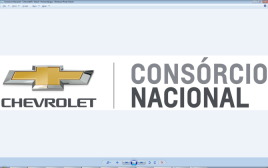 CADASTRO DE PESSOA JURIDICA CADASTRO DE PESSOA JURIDICA CADASTRO DE PESSOA JURIDICA CADASTRO DE PESSOA JURIDICA CADASTRO DE PESSOA JURIDICA CADASTRO DE PESSOA JURIDICA CADASTRO DE PESSOA JURIDICA CADASTRO DE PESSOA JURIDICA CADASTRO DE PESSOA JURIDICA CADASTRO DE PESSOA JURIDICA CADASTRO DE PESSOA JURIDICA CADASTRO DE PESSOA JURIDICA CADASTRO DE PESSOA JURIDICA CADASTRO DE PESSOA JURIDICA CADASTRO DE PESSOA JURIDICA CADASTRO DE PESSOA JURIDICA Cod. Concessionária     Cod. Concessionária     Cod. Concessionária     Nome Concessionária     Nome Concessionária     Nome Concessionária     Nome Concessionária     Nome Concessionária     Data Aprovação     Data Aprovação     Data Aprovação     Data Aprovação     Data Aprovação     Série     Grupo     Cota     Série     Grupo     Cota     Série     Grupo     Cota     Série     Grupo     Cota     DADOS EMPRESA - CESSIONÁRIODADOS EMPRESA - CESSIONÁRIODADOS EMPRESA - CESSIONÁRIODADOS EMPRESA - CESSIONÁRIODADOS EMPRESA - CESSIONÁRIODADOS EMPRESA - CESSIONÁRIODADOS EMPRESA - CESSIONÁRIODADOS EMPRESA - CESSIONÁRIODADOS EMPRESA - CESSIONÁRIODADOS EMPRESA - CESSIONÁRIODADOS EMPRESA - CESSIONÁRIODADOS EMPRESA - CESSIONÁRIODADOS EMPRESA - CESSIONÁRIODADOS EMPRESA - CESSIONÁRIODADOS EMPRESA - CESSIONÁRIODADOS EMPRESA - CESSIONÁRIODADOS EMPRESA - CESSIONÁRIORazão Social      Razão Social      Razão Social      Razão Social      Razão Social      Razão Social      Razão Social      Razão Social      Razão Social      Razão Social      Razão Social      Razão Social      Razão Social      Razão Social      Razão Social      Razão Social      Razão Social      CNPJ     CNPJ     CNPJ     CNPJ     CNPJ     Forma de Constituição      Forma de Constituição      Forma de Constituição      Forma de Constituição      Forma de Constituição      Data fundação     Data fundação     Data fundação     Data fundação     Data fundação     Data fundação     Alteração contratual      Nº Filiais     Data do registro     Data do registro     Data do registro     Data do registro     Nº Inscrição Municipal     Nº Inscrição Municipal     Nº Inscrição Municipal     Nº Inscrição Municipal     Nº Inscrição Municipal     Atividade Principal     Atividade Principal     Atividade Principal     Atividade Principal     Atividade Principal     Atividade Principal     Capital registrado     Faturamento mensal     Faturamento Anual      Faturamento Anual      Faturamento Anual      Faturamento Anual      Endividamento bancário      Endividamento bancário      Endividamento bancário      Endividamento bancário      Endividamento bancário      País de constituição     País de constituição     País de constituição     País de constituição     País de constituição     País de constituição     Tax ID     Possui estrangeiro na composição societária (Se SIM preencha as informações de Tax ID e domicilio fiscal do sócio)Possui estrangeiro na composição societária (Se SIM preencha as informações de Tax ID e domicilio fiscal do sócio)Possui estrangeiro na composição societária (Se SIM preencha as informações de Tax ID e domicilio fiscal do sócio)Possui estrangeiro na composição societária (Se SIM preencha as informações de Tax ID e domicilio fiscal do sócio)Possui estrangeiro na composição societária (Se SIM preencha as informações de Tax ID e domicilio fiscal do sócio)Possui estrangeiro na composição societária (Se SIM preencha as informações de Tax ID e domicilio fiscal do sócio)Possui estrangeiro na composição societária (Se SIM preencha as informações de Tax ID e domicilio fiscal do sócio)Possui estrangeiro na composição societária (Se SIM preencha as informações de Tax ID e domicilio fiscal do sócio)Possui estrangeiro na composição societária (Se SIM preencha as informações de Tax ID e domicilio fiscal do sócio)Possui estrangeiro na composição societária (Se SIM preencha as informações de Tax ID e domicilio fiscal do sócio)Possui estrangeiro na composição societária (Se SIM preencha as informações de Tax ID e domicilio fiscal do sócio)Possui estrangeiro na composição societária (Se SIM preencha as informações de Tax ID e domicilio fiscal do sócio)Possui estrangeiro na composição societária (Se SIM preencha as informações de Tax ID e domicilio fiscal do sócio)Possui estrangeiro na composição societária (Se SIM preencha as informações de Tax ID e domicilio fiscal do sócio)Possui estrangeiro na composição societária (Se SIM preencha as informações de Tax ID e domicilio fiscal do sócio)Possui estrangeiro na composição societária (Se SIM preencha as informações de Tax ID e domicilio fiscal do sócio)Possui estrangeiro na composição societária (Se SIM preencha as informações de Tax ID e domicilio fiscal do sócio)ENDEREÇOENDEREÇOENDEREÇOENDEREÇOENDEREÇOENDEREÇOENDEREÇOENDEREÇOENDEREÇOENDEREÇOENDEREÇOENDEREÇOENDEREÇOENDEREÇOENDEREÇOENDEREÇOENDEREÇOEndereço      Endereço      Endereço      Endereço      Endereço      Endereço      Endereço      Endereço      Endereço      Endereço      Endereço      Endereço      Endereço      Endereço      Endereço      Nº     Nº     Complemento     Complemento     Bairro     Bairro     Cidade     Cidade     Cidade     Cidade     Cidade     Estado     Estado     Estado     Estado     Estado     CEP     CEP     CEP     DDD     DDD     Telefone     Telefone     Celular     Celular     Celular     Celular     Celular     Tipo de imóvel     Tipo de imóvel     Tipo de imóvel     Tipo de imóvel     Tipo de imóvel     Tempo      Tempo      Tempo      E-mail     E-mail     E-mail     E-mail     Endereço anterior     Endereço anterior     Endereço anterior     Endereço anterior     Endereço anterior     Endereço anterior     Endereço anterior     Endereço anterior     Endereço anterior     Endereço anterior     Endereço anterior     Endereço anterior     Endereço anterior     DADOS SOCIOS DADOS SOCIOS DADOS SOCIOS DADOS SOCIOS DADOS SOCIOS DADOS SOCIOS DADOS SOCIOS DADOS SOCIOS DADOS SOCIOS DADOS SOCIOS DADOS SOCIOS DADOS SOCIOS DADOS SOCIOS DADOS SOCIOS DADOS SOCIOS DADOS SOCIOS DADOS SOCIOS 1 -Nome do sócio/diretor      1 -Nome do sócio/diretor      1 -Nome do sócio/diretor      1 -Nome do sócio/diretor      1 -Nome do sócio/diretor      1 -Nome do sócio/diretor      1 -Nome do sócio/diretor      1 -Nome do sócio/diretor      1 -Nome do sócio/diretor      1 -Nome do sócio/diretor      1 -Nome do sócio/diretor      1 -Nome do sócio/diretor      Participação     Participação     Participação     Participação     Participação     CPF     CPF     Documento IdentificaçãoNº     Documento IdentificaçãoNº     Tipo de documentoTipo de documentoTipo de documentoTipo de documentoTipo de documentoÓrgão Emissor/UFÓrgão Emissor/UFÓrgão Emissor/UFÓrgão Emissor/UFÓrgão Emissor/UFData ExpediçãoData ExpediçãoData ExpediçãoNaturalidade     Naturalidade     Data de Nascimento     Data de Nascimento     Sexo     Sexo     Sexo     Sexo     Sexo     Nacionalidade     Nacionalidade     Nacionalidade     Nacionalidade     Nacionalidade     Residência fiscal fora paisResidência fiscal fora paisResidência fiscal fora paisPaís     País     Tax ID     Tax ID     Estado Civil     Estado Civil     Estado Civil     Estado Civil     Estado Civil     Dependentes     Dependentes     Dependentes     Dependentes     Dependentes     Grau de instrução     Grau de instrução     Grau de instrução     Endereço      Endereço      Endereço      Endereço      Endereço      Endereço      Endereço      Endereço      Endereço      Endereço      Endereço      Endereço      NºNºNºNºNºComplemento     Complemento     Bairro     Bairro     Cidade     Cidade     Cidade     Cidade     Cidade     Estado     Estado     Estado     Estado     Estado     CEP     CEP     CEP     DDD     DDD     Telefone     Telefone     Celular     Celular     Celular     Celular     Celular     Tipo de imóvel     Tipo de imóvel     Tipo de imóvel     Tipo de imóvel     Tipo de imóvel     Tempo      Tempo      Tempo      E-mail     E-mail     E-mail     E-mail     E-mail     E-mail     Endereço anteriorEndereço anteriorEndereço anteriorEndereço anteriorEndereço anteriorEndereço anteriorEndereço anteriorEndereço anteriorEndereço anteriorEndereço anteriorEndereço anteriorRenda mensal     Renda mensal     Rend Adicional     Rend Adicional     Fontes de renda adicionalFontes de renda adicionalFontes de renda adicionalFontes de renda adicionalFontes de renda adicionalRend Cônjuge     Rend Cônjuge     Rend Cônjuge     Rend Cônjuge     Rend Cônjuge     Tot Rend. Mensal     Tot Rend. Mensal     Tot Rend. Mensal     FiliaçãoPai      FiliaçãoPai      FiliaçãoPai      FiliaçãoPai      FiliaçãoPai      FiliaçãoPai      FiliaçãoPai      Mãe      Mãe      Mãe      Mãe      Mãe      Mãe      Mãe      Mãe      Mãe      Mãe      Nome Cônjuge      Nome Cônjuge      Nome Cônjuge      Nome Cônjuge      Nome Cônjuge      Nome Cônjuge      Nome Cônjuge      Nome Cônjuge      Nome Cônjuge      Nome Cônjuge      Nome Cônjuge      CPF     CPF     CPF     CPF     CPF     CPF     Endereço     Endereço     Endereço     Endereço     Endereço     Endereço     Endereço     Endereço     Endereço     Endereço     Endereço     Endereço     Endereço     Nº     Complemento     Complemento     Complemento     Bairro     Bairro     Bairro     Bairro     Cidade     Cidade     Cidade     Cidade     Estado     Estado     Estado     2 -Nome do sócio/diretor     2 -Nome do sócio/diretor     2 -Nome do sócio/diretor     2 -Nome do sócio/diretor     2 -Nome do sócio/diretor     2 -Nome do sócio/diretor     2 -Nome do sócio/diretor     2 -Nome do sócio/diretor     2 -Nome do sócio/diretor     2 -Nome do sócio/diretor     2 -Nome do sócio/diretor     Participação     Participação     Participação     CPF     CPF     Documento IdentificaçãoNº     Documento IdentificaçãoNº     Documento IdentificaçãoNº     Tipo de documentoTipo de documentoTipo de documentoTipo de documentoÓrgão Emissor/UFÓrgão Emissor/UFÓrgão Emissor/UFÓrgão Emissor/UFData ExpediçãoNaturalidade     Naturalidade     Data de Nascimento     Data de Nascimento     Data de Nascimento     Sexo     Sexo     Sexo     Sexo     Nacionalidade     Nacionalidade     Nacionalidade     Nacionalidade     Estado Civil     Endereço      Endereço      Endereço      Endereço      Endereço      Endereço      Endereço      Endereço      Endereço      Endereço      NºNºNºNºComplemento     Bairro     Bairro     Bairro     Cidade     Cidade     Cidade     Cidade     Estado     Estado     Estado     Estado     CEP     CEP     DDD     Telefone     Telefone     Telefone     Celular     Celular     Celular     Celular     Tipo de imóvel     Tipo de imóvel     Tipo de imóvel     Tipo de imóvel     Tempo      Tempo      E-mail     E-mail     E-mail     E-mail     E-mail     E-mail     Endereço anterior     Endereço anterior     Endereço anterior     Endereço anterior     Endereço anterior     Endereço anterior     Endereço anterior     Endereço anterior     Renda mensal     Rend Adicional     Rend Adicional     Rend Adicional     Fonte     Fonte     Fonte     Fonte     Rend Cônjuge     Rend Cônjuge     Rend Cônjuge     Rend Cônjuge     Tot Rend. Mensal     Tot Rend. Mensal     FiliaçãoPai      FiliaçãoPai      FiliaçãoPai      FiliaçãoPai      FiliaçãoPai      FiliaçãoPai      FiliaçãoPai      Mãe      Mãe      Mãe      Mãe      Mãe      Mãe      Mãe      Nome Cônjuge     Nome Cônjuge     Nome Cônjuge     Nome Cônjuge     Nome Cônjuge     Nome Cônjuge     Nome Cônjuge     Nome Cônjuge     Nome Cônjuge     Nome Cônjuge     CPF     CPF     CPF     CPF     Endereço     Endereço     Endereço     Endereço     Endereço     Endereço     Endereço     Endereço     Nº     Complemento     Bairro     Bairro     Bairro     Cidade     Cidade     Cidade     Estado     Estado     REFERENCIAS DE CRÉDITO -  PESSOA JURIDICAREFERENCIAS DE CRÉDITO -  PESSOA JURIDICAREFERENCIAS DE CRÉDITO -  PESSOA JURIDICAREFERENCIAS DE CRÉDITO -  PESSOA JURIDICAREFERENCIAS DE CRÉDITO -  PESSOA JURIDICAREFERENCIAS DE CRÉDITO -  PESSOA JURIDICAREFERENCIAS DE CRÉDITO -  PESSOA JURIDICAREFERENCIAS DE CRÉDITO -  PESSOA JURIDICAREFERENCIAS DE CRÉDITO -  PESSOA JURIDICABancoBancoBancoAgênciaAgênciaContaContaContaDesdeBancoBancoBancoAgênciaAgênciaContaContaContaDesdeREFERENCIAS COMERCIAIS - PESSOA JURIDICAREFERENCIAS COMERCIAIS - PESSOA JURIDICAREFERENCIAS COMERCIAIS - PESSOA JURIDICAREFERENCIAS COMERCIAIS - PESSOA JURIDICAREFERENCIAS COMERCIAIS - PESSOA JURIDICAREFERENCIAS COMERCIAIS - PESSOA JURIDICAREFERENCIAS COMERCIAIS - PESSOA JURIDICAREFERENCIAS COMERCIAIS - PESSOA JURIDICAREFERENCIAS COMERCIAIS - PESSOA JURIDICANomeNomeNomeNomeNomeDDDDDDDDDTelefoneNomeNomeNomeNomeNomeDDDDDDDDDTelefonePATRIMONIO PJPATRIMONIO PJPATRIMONIO PJVeículo      Veículo      Quantidade      Quantidade      Quantidade      Quantidade      Valor      Valor      Valor      Imóveis      Imóveis      Quantidade     Quantidade     Quantidade     Quantidade     Valor      Valor      Valor      Total      Total      Quantidade      Quantidade      Quantidade      Quantidade      Valor      Valor      Valor      Pessoa Politicamente Exposta (PEP)*: SIM       NÃO      Pessoa Politicamente Exposta (PEP)*: SIM       NÃO      Pessoa Politicamente Exposta (PEP)*: SIM       NÃO      Pessoa Politicamente Exposta (PEP)*: SIM       NÃO      Pessoa Politicamente Exposta (PEP)*: SIM       NÃO      Pessoa Politicamente Exposta (PEP)*: SIM       NÃO      Pessoa Politicamente Exposta (PEP)*: SIM       NÃO      Pessoa Politicamente Exposta (PEP)*: SIM       NÃO      Pessoa Politicamente Exposta (PEP)*: SIM       NÃO      Nome do PEPNome do PEPNome do PEPNome do PEPNome do PEPNome do PEPCPF PEPCPF PEPCPF PEPMandatoMandatoTipo de relacionamentoTipo de relacionamentoTipo de relacionamentoTipo de relacionamentoTipo de relacionamentoTipo de relacionamentoTipo de relacionamentoNome do PEPNome do PEPNome do PEPNome do PEPNome do PEPNome do PEPCPF PEPCPF PEPCPF PEPMandatoMandatoTipo de relacionamentoTipo de relacionamentoTipo de relacionamentoTipo de relacionamentoTipo de relacionamentoTipo de relacionamentoTipo de relacionamento*Preencha este campo apenas se você for uma pessoa politicamente expostaConforme disposto na Circular 3.461 do Banco Central do Brasil, consideram-se Pessoas Politicamente Expostas os agentes públicos que desempenham ou tenham desempenhado, nos últimos cinco anos, no Brasil ou em países, territórios e dependências estrangeiras, cargos, empregos ou funções públicas relevantes, assim como seus representantes, familiares e outras pessoas de seu relacionamento próximo.*Preencha este campo apenas se você for uma pessoa politicamente expostaConforme disposto na Circular 3.461 do Banco Central do Brasil, consideram-se Pessoas Politicamente Expostas os agentes públicos que desempenham ou tenham desempenhado, nos últimos cinco anos, no Brasil ou em países, territórios e dependências estrangeiras, cargos, empregos ou funções públicas relevantes, assim como seus representantes, familiares e outras pessoas de seu relacionamento próximo.*Preencha este campo apenas se você for uma pessoa politicamente expostaConforme disposto na Circular 3.461 do Banco Central do Brasil, consideram-se Pessoas Politicamente Expostas os agentes públicos que desempenham ou tenham desempenhado, nos últimos cinco anos, no Brasil ou em países, territórios e dependências estrangeiras, cargos, empregos ou funções públicas relevantes, assim como seus representantes, familiares e outras pessoas de seu relacionamento próximo.*Preencha este campo apenas se você for uma pessoa politicamente expostaConforme disposto na Circular 3.461 do Banco Central do Brasil, consideram-se Pessoas Politicamente Expostas os agentes públicos que desempenham ou tenham desempenhado, nos últimos cinco anos, no Brasil ou em países, territórios e dependências estrangeiras, cargos, empregos ou funções públicas relevantes, assim como seus representantes, familiares e outras pessoas de seu relacionamento próximo.*Preencha este campo apenas se você for uma pessoa politicamente expostaConforme disposto na Circular 3.461 do Banco Central do Brasil, consideram-se Pessoas Politicamente Expostas os agentes públicos que desempenham ou tenham desempenhado, nos últimos cinco anos, no Brasil ou em países, territórios e dependências estrangeiras, cargos, empregos ou funções públicas relevantes, assim como seus representantes, familiares e outras pessoas de seu relacionamento próximo.*Preencha este campo apenas se você for uma pessoa politicamente expostaConforme disposto na Circular 3.461 do Banco Central do Brasil, consideram-se Pessoas Politicamente Expostas os agentes públicos que desempenham ou tenham desempenhado, nos últimos cinco anos, no Brasil ou em países, territórios e dependências estrangeiras, cargos, empregos ou funções públicas relevantes, assim como seus representantes, familiares e outras pessoas de seu relacionamento próximo.*Preencha este campo apenas se você for uma pessoa politicamente expostaConforme disposto na Circular 3.461 do Banco Central do Brasil, consideram-se Pessoas Politicamente Expostas os agentes públicos que desempenham ou tenham desempenhado, nos últimos cinco anos, no Brasil ou em países, territórios e dependências estrangeiras, cargos, empregos ou funções públicas relevantes, assim como seus representantes, familiares e outras pessoas de seu relacionamento próximo.*Preencha este campo apenas se você for uma pessoa politicamente expostaConforme disposto na Circular 3.461 do Banco Central do Brasil, consideram-se Pessoas Politicamente Expostas os agentes públicos que desempenham ou tenham desempenhado, nos últimos cinco anos, no Brasil ou em países, territórios e dependências estrangeiras, cargos, empregos ou funções públicas relevantes, assim como seus representantes, familiares e outras pessoas de seu relacionamento próximo.*Preencha este campo apenas se você for uma pessoa politicamente expostaConforme disposto na Circular 3.461 do Banco Central do Brasil, consideram-se Pessoas Politicamente Expostas os agentes públicos que desempenham ou tenham desempenhado, nos últimos cinco anos, no Brasil ou em países, territórios e dependências estrangeiras, cargos, empregos ou funções públicas relevantes, assim como seus representantes, familiares e outras pessoas de seu relacionamento próximo.TARIFAS: Estou ciente de que, caso meu crédito seja aprovado, serão cobradas tarifas praticadas pelo Banco GMAC, dentre as quais a tarifa de cadastro para inicio de relacionamento, e demais tarifas previstas em contrato cujos valores tive conhecimento neste ato. Estou ciente, ainda, que tanto a relação de tarifas quanto seus respectivos valores estão à minha disposição no site do Banco GMAC (www.chevroletsf.com.br) e na Central de Relacionamento ao Cliente do Banco GMAC Estou ciente de que poderei contatar o Banco GMAC através do site www.chevroletsf.com.br , através da Central de Relacionamento ao Cliente – CAC 0800 7280613 de 2ª a 6ª feira, das 8h às 20h | Atendimento Eletrônico 24h, 0800 7270640 para deficientes auditivos e 0800 7215394 – SAC exclusivo para sugestões, reclamações, informações sobre cancelamento de contratos e esclarecimento sobre produtos e serviços), ou em correspondência escrita ao endereço indicado na página 1 desta Cédula de Crédito para efetuar solicitações e/ou esclarecer dúvidas a respeito deste contrato. Estou ciente de que o Banco GMAC disponibiliza o serviço de Ouvidoria , através do telefone 0800 722 6022, ou através do site https://www.chevroletsf.com.br/portal/ouvidoria.htmlEstou ciente que as informações constantes neste cadastro, inclusive as relativas à operação financeira a ser formalizada, serão utilizadas para cumprir com as finalidades a que se destinam, de realizar o meu cadastro junto ao Banco GM,bem como para processar a presente operação de crédito, caso esta se concretize, além de poderem ser coletadas, armazenadas e tratadas pelo Banco GM, demais empresas integrantes dos Grupos GM/GMF, no Brasil e no Exterior, a rede de concessionárias Chevrolet e empresas parceiras, em respeito a toda a legislação aplicável sobre segurança da informação, privacidade e proteção de dados, incluindo, mas não se limitando à Lei Geral de Proteção de Dados (Lei Federal n. 13.709/2018).Neste ato, autorizo o Banco GM, e quaisquer instituições financeiras que adquiram ou recebam em garantia, ou manifestem interesse de adquirir ou de receber em garantia, total ou parcialmente, operações de crédito de minha responsabilidade a consultar o Sistema de Informações de Crédito, administrado pelo BACEN, sobre eventuais informações a meu respeito, existentes naquele sistema.Estou ciente que, caso a presente operação de crédito se concretize, as obrigações contraídas serão registradas no Sistema de Informações de Crédito (“SCR”), gerido pelo BACEN. Estou ciente que o SCR tem por finalidades prover o Banco Central de informações para fins de monitoramento do crédito, fiscalização e intercâmbio de informações entre instituições financeiras, bem como que posso acessá-lo por meio do Registrato – Extrato do Registro de Informações no Banco Central ou diretamente pelas Centrais de Atendimento ao Público do Banco Central, pessoalmente, ou por correspondência. Pedidos de correção, exclusão, manifestação de discordância ou cadastramento de medias judiciais quanto às informações constantes no SCR deverão ser dirigidos à Instituição responsável pela messa das informações ou ao Banco Central do Brasil, por meio de requerimento escrito e fundamentado, ou quando for o caso pela respectiva decisão judicial. Mais informações sobre o SCR podem ser obtidas em consulta a página da Internet do BACEN: www.bcb.gov.br[     ]  Concordo que as informações constantes neste cadastro, incluindo dados pessoais e a operação financeira a ser formalizada, sejam compartilhadas com empresas parceiras do Banco GM, bem como com a rede de concessionárias Chevrolet para fins de encaminhamento de informações e campanhas promocionais. Para obter maiores informações sobre como os seus dados pessoais são tratados pelo Banco GM, consulte a nossa Política de Privacidade disponível para consulta em https://www.chevroletsf.com.br/Pages/Politicas.aspx.TARIFAS: Estou ciente de que, caso meu crédito seja aprovado, serão cobradas tarifas praticadas pelo Banco GMAC, dentre as quais a tarifa de cadastro para inicio de relacionamento, e demais tarifas previstas em contrato cujos valores tive conhecimento neste ato. Estou ciente, ainda, que tanto a relação de tarifas quanto seus respectivos valores estão à minha disposição no site do Banco GMAC (www.chevroletsf.com.br) e na Central de Relacionamento ao Cliente do Banco GMAC Estou ciente de que poderei contatar o Banco GMAC através do site www.chevroletsf.com.br , através da Central de Relacionamento ao Cliente – CAC 0800 7280613 de 2ª a 6ª feira, das 8h às 20h | Atendimento Eletrônico 24h, 0800 7270640 para deficientes auditivos e 0800 7215394 – SAC exclusivo para sugestões, reclamações, informações sobre cancelamento de contratos e esclarecimento sobre produtos e serviços), ou em correspondência escrita ao endereço indicado na página 1 desta Cédula de Crédito para efetuar solicitações e/ou esclarecer dúvidas a respeito deste contrato. Estou ciente de que o Banco GMAC disponibiliza o serviço de Ouvidoria , através do telefone 0800 722 6022, ou através do site https://www.chevroletsf.com.br/portal/ouvidoria.htmlEstou ciente que as informações constantes neste cadastro, inclusive as relativas à operação financeira a ser formalizada, serão utilizadas para cumprir com as finalidades a que se destinam, de realizar o meu cadastro junto ao Banco GM,bem como para processar a presente operação de crédito, caso esta se concretize, além de poderem ser coletadas, armazenadas e tratadas pelo Banco GM, demais empresas integrantes dos Grupos GM/GMF, no Brasil e no Exterior, a rede de concessionárias Chevrolet e empresas parceiras, em respeito a toda a legislação aplicável sobre segurança da informação, privacidade e proteção de dados, incluindo, mas não se limitando à Lei Geral de Proteção de Dados (Lei Federal n. 13.709/2018).Neste ato, autorizo o Banco GM, e quaisquer instituições financeiras que adquiram ou recebam em garantia, ou manifestem interesse de adquirir ou de receber em garantia, total ou parcialmente, operações de crédito de minha responsabilidade a consultar o Sistema de Informações de Crédito, administrado pelo BACEN, sobre eventuais informações a meu respeito, existentes naquele sistema.Estou ciente que, caso a presente operação de crédito se concretize, as obrigações contraídas serão registradas no Sistema de Informações de Crédito (“SCR”), gerido pelo BACEN. Estou ciente que o SCR tem por finalidades prover o Banco Central de informações para fins de monitoramento do crédito, fiscalização e intercâmbio de informações entre instituições financeiras, bem como que posso acessá-lo por meio do Registrato – Extrato do Registro de Informações no Banco Central ou diretamente pelas Centrais de Atendimento ao Público do Banco Central, pessoalmente, ou por correspondência. Pedidos de correção, exclusão, manifestação de discordância ou cadastramento de medias judiciais quanto às informações constantes no SCR deverão ser dirigidos à Instituição responsável pela messa das informações ou ao Banco Central do Brasil, por meio de requerimento escrito e fundamentado, ou quando for o caso pela respectiva decisão judicial. Mais informações sobre o SCR podem ser obtidas em consulta a página da Internet do BACEN: www.bcb.gov.br[     ]  Concordo que as informações constantes neste cadastro, incluindo dados pessoais e a operação financeira a ser formalizada, sejam compartilhadas com empresas parceiras do Banco GM, bem como com a rede de concessionárias Chevrolet para fins de encaminhamento de informações e campanhas promocionais. Para obter maiores informações sobre como os seus dados pessoais são tratados pelo Banco GM, consulte a nossa Política de Privacidade disponível para consulta em https://www.chevroletsf.com.br/Pages/Politicas.aspx.TARIFAS: Estou ciente de que, caso meu crédito seja aprovado, serão cobradas tarifas praticadas pelo Banco GMAC, dentre as quais a tarifa de cadastro para inicio de relacionamento, e demais tarifas previstas em contrato cujos valores tive conhecimento neste ato. Estou ciente, ainda, que tanto a relação de tarifas quanto seus respectivos valores estão à minha disposição no site do Banco GMAC (www.chevroletsf.com.br) e na Central de Relacionamento ao Cliente do Banco GMAC Estou ciente de que poderei contatar o Banco GMAC através do site www.chevroletsf.com.br , através da Central de Relacionamento ao Cliente – CAC 0800 7280613 de 2ª a 6ª feira, das 8h às 20h | Atendimento Eletrônico 24h, 0800 7270640 para deficientes auditivos e 0800 7215394 – SAC exclusivo para sugestões, reclamações, informações sobre cancelamento de contratos e esclarecimento sobre produtos e serviços), ou em correspondência escrita ao endereço indicado na página 1 desta Cédula de Crédito para efetuar solicitações e/ou esclarecer dúvidas a respeito deste contrato. Estou ciente de que o Banco GMAC disponibiliza o serviço de Ouvidoria , através do telefone 0800 722 6022, ou através do site https://www.chevroletsf.com.br/portal/ouvidoria.htmlEstou ciente que as informações constantes neste cadastro, inclusive as relativas à operação financeira a ser formalizada, serão utilizadas para cumprir com as finalidades a que se destinam, de realizar o meu cadastro junto ao Banco GM,bem como para processar a presente operação de crédito, caso esta se concretize, além de poderem ser coletadas, armazenadas e tratadas pelo Banco GM, demais empresas integrantes dos Grupos GM/GMF, no Brasil e no Exterior, a rede de concessionárias Chevrolet e empresas parceiras, em respeito a toda a legislação aplicável sobre segurança da informação, privacidade e proteção de dados, incluindo, mas não se limitando à Lei Geral de Proteção de Dados (Lei Federal n. 13.709/2018).Neste ato, autorizo o Banco GM, e quaisquer instituições financeiras que adquiram ou recebam em garantia, ou manifestem interesse de adquirir ou de receber em garantia, total ou parcialmente, operações de crédito de minha responsabilidade a consultar o Sistema de Informações de Crédito, administrado pelo BACEN, sobre eventuais informações a meu respeito, existentes naquele sistema.Estou ciente que, caso a presente operação de crédito se concretize, as obrigações contraídas serão registradas no Sistema de Informações de Crédito (“SCR”), gerido pelo BACEN. Estou ciente que o SCR tem por finalidades prover o Banco Central de informações para fins de monitoramento do crédito, fiscalização e intercâmbio de informações entre instituições financeiras, bem como que posso acessá-lo por meio do Registrato – Extrato do Registro de Informações no Banco Central ou diretamente pelas Centrais de Atendimento ao Público do Banco Central, pessoalmente, ou por correspondência. Pedidos de correção, exclusão, manifestação de discordância ou cadastramento de medias judiciais quanto às informações constantes no SCR deverão ser dirigidos à Instituição responsável pela messa das informações ou ao Banco Central do Brasil, por meio de requerimento escrito e fundamentado, ou quando for o caso pela respectiva decisão judicial. Mais informações sobre o SCR podem ser obtidas em consulta a página da Internet do BACEN: www.bcb.gov.br[     ]  Concordo que as informações constantes neste cadastro, incluindo dados pessoais e a operação financeira a ser formalizada, sejam compartilhadas com empresas parceiras do Banco GM, bem como com a rede de concessionárias Chevrolet para fins de encaminhamento de informações e campanhas promocionais. Para obter maiores informações sobre como os seus dados pessoais são tratados pelo Banco GM, consulte a nossa Política de Privacidade disponível para consulta em https://www.chevroletsf.com.br/Pages/Politicas.aspx.TARIFAS: Estou ciente de que, caso meu crédito seja aprovado, serão cobradas tarifas praticadas pelo Banco GMAC, dentre as quais a tarifa de cadastro para inicio de relacionamento, e demais tarifas previstas em contrato cujos valores tive conhecimento neste ato. Estou ciente, ainda, que tanto a relação de tarifas quanto seus respectivos valores estão à minha disposição no site do Banco GMAC (www.chevroletsf.com.br) e na Central de Relacionamento ao Cliente do Banco GMAC Estou ciente de que poderei contatar o Banco GMAC através do site www.chevroletsf.com.br , através da Central de Relacionamento ao Cliente – CAC 0800 7280613 de 2ª a 6ª feira, das 8h às 20h | Atendimento Eletrônico 24h, 0800 7270640 para deficientes auditivos e 0800 7215394 – SAC exclusivo para sugestões, reclamações, informações sobre cancelamento de contratos e esclarecimento sobre produtos e serviços), ou em correspondência escrita ao endereço indicado na página 1 desta Cédula de Crédito para efetuar solicitações e/ou esclarecer dúvidas a respeito deste contrato. Estou ciente de que o Banco GMAC disponibiliza o serviço de Ouvidoria , através do telefone 0800 722 6022, ou através do site https://www.chevroletsf.com.br/portal/ouvidoria.htmlEstou ciente que as informações constantes neste cadastro, inclusive as relativas à operação financeira a ser formalizada, serão utilizadas para cumprir com as finalidades a que se destinam, de realizar o meu cadastro junto ao Banco GM,bem como para processar a presente operação de crédito, caso esta se concretize, além de poderem ser coletadas, armazenadas e tratadas pelo Banco GM, demais empresas integrantes dos Grupos GM/GMF, no Brasil e no Exterior, a rede de concessionárias Chevrolet e empresas parceiras, em respeito a toda a legislação aplicável sobre segurança da informação, privacidade e proteção de dados, incluindo, mas não se limitando à Lei Geral de Proteção de Dados (Lei Federal n. 13.709/2018).Neste ato, autorizo o Banco GM, e quaisquer instituições financeiras que adquiram ou recebam em garantia, ou manifestem interesse de adquirir ou de receber em garantia, total ou parcialmente, operações de crédito de minha responsabilidade a consultar o Sistema de Informações de Crédito, administrado pelo BACEN, sobre eventuais informações a meu respeito, existentes naquele sistema.Estou ciente que, caso a presente operação de crédito se concretize, as obrigações contraídas serão registradas no Sistema de Informações de Crédito (“SCR”), gerido pelo BACEN. Estou ciente que o SCR tem por finalidades prover o Banco Central de informações para fins de monitoramento do crédito, fiscalização e intercâmbio de informações entre instituições financeiras, bem como que posso acessá-lo por meio do Registrato – Extrato do Registro de Informações no Banco Central ou diretamente pelas Centrais de Atendimento ao Público do Banco Central, pessoalmente, ou por correspondência. Pedidos de correção, exclusão, manifestação de discordância ou cadastramento de medias judiciais quanto às informações constantes no SCR deverão ser dirigidos à Instituição responsável pela messa das informações ou ao Banco Central do Brasil, por meio de requerimento escrito e fundamentado, ou quando for o caso pela respectiva decisão judicial. Mais informações sobre o SCR podem ser obtidas em consulta a página da Internet do BACEN: www.bcb.gov.br[     ]  Concordo que as informações constantes neste cadastro, incluindo dados pessoais e a operação financeira a ser formalizada, sejam compartilhadas com empresas parceiras do Banco GM, bem como com a rede de concessionárias Chevrolet para fins de encaminhamento de informações e campanhas promocionais. Para obter maiores informações sobre como os seus dados pessoais são tratados pelo Banco GM, consulte a nossa Política de Privacidade disponível para consulta em https://www.chevroletsf.com.br/Pages/Politicas.aspx.TARIFAS: Estou ciente de que, caso meu crédito seja aprovado, serão cobradas tarifas praticadas pelo Banco GMAC, dentre as quais a tarifa de cadastro para inicio de relacionamento, e demais tarifas previstas em contrato cujos valores tive conhecimento neste ato. Estou ciente, ainda, que tanto a relação de tarifas quanto seus respectivos valores estão à minha disposição no site do Banco GMAC (www.chevroletsf.com.br) e na Central de Relacionamento ao Cliente do Banco GMAC Estou ciente de que poderei contatar o Banco GMAC através do site www.chevroletsf.com.br , através da Central de Relacionamento ao Cliente – CAC 0800 7280613 de 2ª a 6ª feira, das 8h às 20h | Atendimento Eletrônico 24h, 0800 7270640 para deficientes auditivos e 0800 7215394 – SAC exclusivo para sugestões, reclamações, informações sobre cancelamento de contratos e esclarecimento sobre produtos e serviços), ou em correspondência escrita ao endereço indicado na página 1 desta Cédula de Crédito para efetuar solicitações e/ou esclarecer dúvidas a respeito deste contrato. Estou ciente de que o Banco GMAC disponibiliza o serviço de Ouvidoria , através do telefone 0800 722 6022, ou através do site https://www.chevroletsf.com.br/portal/ouvidoria.htmlEstou ciente que as informações constantes neste cadastro, inclusive as relativas à operação financeira a ser formalizada, serão utilizadas para cumprir com as finalidades a que se destinam, de realizar o meu cadastro junto ao Banco GM,bem como para processar a presente operação de crédito, caso esta se concretize, além de poderem ser coletadas, armazenadas e tratadas pelo Banco GM, demais empresas integrantes dos Grupos GM/GMF, no Brasil e no Exterior, a rede de concessionárias Chevrolet e empresas parceiras, em respeito a toda a legislação aplicável sobre segurança da informação, privacidade e proteção de dados, incluindo, mas não se limitando à Lei Geral de Proteção de Dados (Lei Federal n. 13.709/2018).Neste ato, autorizo o Banco GM, e quaisquer instituições financeiras que adquiram ou recebam em garantia, ou manifestem interesse de adquirir ou de receber em garantia, total ou parcialmente, operações de crédito de minha responsabilidade a consultar o Sistema de Informações de Crédito, administrado pelo BACEN, sobre eventuais informações a meu respeito, existentes naquele sistema.Estou ciente que, caso a presente operação de crédito se concretize, as obrigações contraídas serão registradas no Sistema de Informações de Crédito (“SCR”), gerido pelo BACEN. Estou ciente que o SCR tem por finalidades prover o Banco Central de informações para fins de monitoramento do crédito, fiscalização e intercâmbio de informações entre instituições financeiras, bem como que posso acessá-lo por meio do Registrato – Extrato do Registro de Informações no Banco Central ou diretamente pelas Centrais de Atendimento ao Público do Banco Central, pessoalmente, ou por correspondência. Pedidos de correção, exclusão, manifestação de discordância ou cadastramento de medias judiciais quanto às informações constantes no SCR deverão ser dirigidos à Instituição responsável pela messa das informações ou ao Banco Central do Brasil, por meio de requerimento escrito e fundamentado, ou quando for o caso pela respectiva decisão judicial. Mais informações sobre o SCR podem ser obtidas em consulta a página da Internet do BACEN: www.bcb.gov.br[     ]  Concordo que as informações constantes neste cadastro, incluindo dados pessoais e a operação financeira a ser formalizada, sejam compartilhadas com empresas parceiras do Banco GM, bem como com a rede de concessionárias Chevrolet para fins de encaminhamento de informações e campanhas promocionais. Para obter maiores informações sobre como os seus dados pessoais são tratados pelo Banco GM, consulte a nossa Política de Privacidade disponível para consulta em https://www.chevroletsf.com.br/Pages/Politicas.aspx.TARIFAS: Estou ciente de que, caso meu crédito seja aprovado, serão cobradas tarifas praticadas pelo Banco GMAC, dentre as quais a tarifa de cadastro para inicio de relacionamento, e demais tarifas previstas em contrato cujos valores tive conhecimento neste ato. Estou ciente, ainda, que tanto a relação de tarifas quanto seus respectivos valores estão à minha disposição no site do Banco GMAC (www.chevroletsf.com.br) e na Central de Relacionamento ao Cliente do Banco GMAC Estou ciente de que poderei contatar o Banco GMAC através do site www.chevroletsf.com.br , através da Central de Relacionamento ao Cliente – CAC 0800 7280613 de 2ª a 6ª feira, das 8h às 20h | Atendimento Eletrônico 24h, 0800 7270640 para deficientes auditivos e 0800 7215394 – SAC exclusivo para sugestões, reclamações, informações sobre cancelamento de contratos e esclarecimento sobre produtos e serviços), ou em correspondência escrita ao endereço indicado na página 1 desta Cédula de Crédito para efetuar solicitações e/ou esclarecer dúvidas a respeito deste contrato. Estou ciente de que o Banco GMAC disponibiliza o serviço de Ouvidoria , através do telefone 0800 722 6022, ou através do site https://www.chevroletsf.com.br/portal/ouvidoria.htmlEstou ciente que as informações constantes neste cadastro, inclusive as relativas à operação financeira a ser formalizada, serão utilizadas para cumprir com as finalidades a que se destinam, de realizar o meu cadastro junto ao Banco GM,bem como para processar a presente operação de crédito, caso esta se concretize, além de poderem ser coletadas, armazenadas e tratadas pelo Banco GM, demais empresas integrantes dos Grupos GM/GMF, no Brasil e no Exterior, a rede de concessionárias Chevrolet e empresas parceiras, em respeito a toda a legislação aplicável sobre segurança da informação, privacidade e proteção de dados, incluindo, mas não se limitando à Lei Geral de Proteção de Dados (Lei Federal n. 13.709/2018).Neste ato, autorizo o Banco GM, e quaisquer instituições financeiras que adquiram ou recebam em garantia, ou manifestem interesse de adquirir ou de receber em garantia, total ou parcialmente, operações de crédito de minha responsabilidade a consultar o Sistema de Informações de Crédito, administrado pelo BACEN, sobre eventuais informações a meu respeito, existentes naquele sistema.Estou ciente que, caso a presente operação de crédito se concretize, as obrigações contraídas serão registradas no Sistema de Informações de Crédito (“SCR”), gerido pelo BACEN. Estou ciente que o SCR tem por finalidades prover o Banco Central de informações para fins de monitoramento do crédito, fiscalização e intercâmbio de informações entre instituições financeiras, bem como que posso acessá-lo por meio do Registrato – Extrato do Registro de Informações no Banco Central ou diretamente pelas Centrais de Atendimento ao Público do Banco Central, pessoalmente, ou por correspondência. Pedidos de correção, exclusão, manifestação de discordância ou cadastramento de medias judiciais quanto às informações constantes no SCR deverão ser dirigidos à Instituição responsável pela messa das informações ou ao Banco Central do Brasil, por meio de requerimento escrito e fundamentado, ou quando for o caso pela respectiva decisão judicial. Mais informações sobre o SCR podem ser obtidas em consulta a página da Internet do BACEN: www.bcb.gov.br[     ]  Concordo que as informações constantes neste cadastro, incluindo dados pessoais e a operação financeira a ser formalizada, sejam compartilhadas com empresas parceiras do Banco GM, bem como com a rede de concessionárias Chevrolet para fins de encaminhamento de informações e campanhas promocionais. Para obter maiores informações sobre como os seus dados pessoais são tratados pelo Banco GM, consulte a nossa Política de Privacidade disponível para consulta em https://www.chevroletsf.com.br/Pages/Politicas.aspx.TARIFAS: Estou ciente de que, caso meu crédito seja aprovado, serão cobradas tarifas praticadas pelo Banco GMAC, dentre as quais a tarifa de cadastro para inicio de relacionamento, e demais tarifas previstas em contrato cujos valores tive conhecimento neste ato. Estou ciente, ainda, que tanto a relação de tarifas quanto seus respectivos valores estão à minha disposição no site do Banco GMAC (www.chevroletsf.com.br) e na Central de Relacionamento ao Cliente do Banco GMAC Estou ciente de que poderei contatar o Banco GMAC através do site www.chevroletsf.com.br , através da Central de Relacionamento ao Cliente – CAC 0800 7280613 de 2ª a 6ª feira, das 8h às 20h | Atendimento Eletrônico 24h, 0800 7270640 para deficientes auditivos e 0800 7215394 – SAC exclusivo para sugestões, reclamações, informações sobre cancelamento de contratos e esclarecimento sobre produtos e serviços), ou em correspondência escrita ao endereço indicado na página 1 desta Cédula de Crédito para efetuar solicitações e/ou esclarecer dúvidas a respeito deste contrato. Estou ciente de que o Banco GMAC disponibiliza o serviço de Ouvidoria , através do telefone 0800 722 6022, ou através do site https://www.chevroletsf.com.br/portal/ouvidoria.htmlEstou ciente que as informações constantes neste cadastro, inclusive as relativas à operação financeira a ser formalizada, serão utilizadas para cumprir com as finalidades a que se destinam, de realizar o meu cadastro junto ao Banco GM,bem como para processar a presente operação de crédito, caso esta se concretize, além de poderem ser coletadas, armazenadas e tratadas pelo Banco GM, demais empresas integrantes dos Grupos GM/GMF, no Brasil e no Exterior, a rede de concessionárias Chevrolet e empresas parceiras, em respeito a toda a legislação aplicável sobre segurança da informação, privacidade e proteção de dados, incluindo, mas não se limitando à Lei Geral de Proteção de Dados (Lei Federal n. 13.709/2018).Neste ato, autorizo o Banco GM, e quaisquer instituições financeiras que adquiram ou recebam em garantia, ou manifestem interesse de adquirir ou de receber em garantia, total ou parcialmente, operações de crédito de minha responsabilidade a consultar o Sistema de Informações de Crédito, administrado pelo BACEN, sobre eventuais informações a meu respeito, existentes naquele sistema.Estou ciente que, caso a presente operação de crédito se concretize, as obrigações contraídas serão registradas no Sistema de Informações de Crédito (“SCR”), gerido pelo BACEN. Estou ciente que o SCR tem por finalidades prover o Banco Central de informações para fins de monitoramento do crédito, fiscalização e intercâmbio de informações entre instituições financeiras, bem como que posso acessá-lo por meio do Registrato – Extrato do Registro de Informações no Banco Central ou diretamente pelas Centrais de Atendimento ao Público do Banco Central, pessoalmente, ou por correspondência. Pedidos de correção, exclusão, manifestação de discordância ou cadastramento de medias judiciais quanto às informações constantes no SCR deverão ser dirigidos à Instituição responsável pela messa das informações ou ao Banco Central do Brasil, por meio de requerimento escrito e fundamentado, ou quando for o caso pela respectiva decisão judicial. Mais informações sobre o SCR podem ser obtidas em consulta a página da Internet do BACEN: www.bcb.gov.br[     ]  Concordo que as informações constantes neste cadastro, incluindo dados pessoais e a operação financeira a ser formalizada, sejam compartilhadas com empresas parceiras do Banco GM, bem como com a rede de concessionárias Chevrolet para fins de encaminhamento de informações e campanhas promocionais. Para obter maiores informações sobre como os seus dados pessoais são tratados pelo Banco GM, consulte a nossa Política de Privacidade disponível para consulta em https://www.chevroletsf.com.br/Pages/Politicas.aspx.TARIFAS: Estou ciente de que, caso meu crédito seja aprovado, serão cobradas tarifas praticadas pelo Banco GMAC, dentre as quais a tarifa de cadastro para inicio de relacionamento, e demais tarifas previstas em contrato cujos valores tive conhecimento neste ato. Estou ciente, ainda, que tanto a relação de tarifas quanto seus respectivos valores estão à minha disposição no site do Banco GMAC (www.chevroletsf.com.br) e na Central de Relacionamento ao Cliente do Banco GMAC Estou ciente de que poderei contatar o Banco GMAC através do site www.chevroletsf.com.br , através da Central de Relacionamento ao Cliente – CAC 0800 7280613 de 2ª a 6ª feira, das 8h às 20h | Atendimento Eletrônico 24h, 0800 7270640 para deficientes auditivos e 0800 7215394 – SAC exclusivo para sugestões, reclamações, informações sobre cancelamento de contratos e esclarecimento sobre produtos e serviços), ou em correspondência escrita ao endereço indicado na página 1 desta Cédula de Crédito para efetuar solicitações e/ou esclarecer dúvidas a respeito deste contrato. Estou ciente de que o Banco GMAC disponibiliza o serviço de Ouvidoria , através do telefone 0800 722 6022, ou através do site https://www.chevroletsf.com.br/portal/ouvidoria.htmlEstou ciente que as informações constantes neste cadastro, inclusive as relativas à operação financeira a ser formalizada, serão utilizadas para cumprir com as finalidades a que se destinam, de realizar o meu cadastro junto ao Banco GM,bem como para processar a presente operação de crédito, caso esta se concretize, além de poderem ser coletadas, armazenadas e tratadas pelo Banco GM, demais empresas integrantes dos Grupos GM/GMF, no Brasil e no Exterior, a rede de concessionárias Chevrolet e empresas parceiras, em respeito a toda a legislação aplicável sobre segurança da informação, privacidade e proteção de dados, incluindo, mas não se limitando à Lei Geral de Proteção de Dados (Lei Federal n. 13.709/2018).Neste ato, autorizo o Banco GM, e quaisquer instituições financeiras que adquiram ou recebam em garantia, ou manifestem interesse de adquirir ou de receber em garantia, total ou parcialmente, operações de crédito de minha responsabilidade a consultar o Sistema de Informações de Crédito, administrado pelo BACEN, sobre eventuais informações a meu respeito, existentes naquele sistema.Estou ciente que, caso a presente operação de crédito se concretize, as obrigações contraídas serão registradas no Sistema de Informações de Crédito (“SCR”), gerido pelo BACEN. Estou ciente que o SCR tem por finalidades prover o Banco Central de informações para fins de monitoramento do crédito, fiscalização e intercâmbio de informações entre instituições financeiras, bem como que posso acessá-lo por meio do Registrato – Extrato do Registro de Informações no Banco Central ou diretamente pelas Centrais de Atendimento ao Público do Banco Central, pessoalmente, ou por correspondência. Pedidos de correção, exclusão, manifestação de discordância ou cadastramento de medias judiciais quanto às informações constantes no SCR deverão ser dirigidos à Instituição responsável pela messa das informações ou ao Banco Central do Brasil, por meio de requerimento escrito e fundamentado, ou quando for o caso pela respectiva decisão judicial. Mais informações sobre o SCR podem ser obtidas em consulta a página da Internet do BACEN: www.bcb.gov.br[     ]  Concordo que as informações constantes neste cadastro, incluindo dados pessoais e a operação financeira a ser formalizada, sejam compartilhadas com empresas parceiras do Banco GM, bem como com a rede de concessionárias Chevrolet para fins de encaminhamento de informações e campanhas promocionais. Para obter maiores informações sobre como os seus dados pessoais são tratados pelo Banco GM, consulte a nossa Política de Privacidade disponível para consulta em https://www.chevroletsf.com.br/Pages/Politicas.aspx.TARIFAS: Estou ciente de que, caso meu crédito seja aprovado, serão cobradas tarifas praticadas pelo Banco GMAC, dentre as quais a tarifa de cadastro para inicio de relacionamento, e demais tarifas previstas em contrato cujos valores tive conhecimento neste ato. Estou ciente, ainda, que tanto a relação de tarifas quanto seus respectivos valores estão à minha disposição no site do Banco GMAC (www.chevroletsf.com.br) e na Central de Relacionamento ao Cliente do Banco GMAC Estou ciente de que poderei contatar o Banco GMAC através do site www.chevroletsf.com.br , através da Central de Relacionamento ao Cliente – CAC 0800 7280613 de 2ª a 6ª feira, das 8h às 20h | Atendimento Eletrônico 24h, 0800 7270640 para deficientes auditivos e 0800 7215394 – SAC exclusivo para sugestões, reclamações, informações sobre cancelamento de contratos e esclarecimento sobre produtos e serviços), ou em correspondência escrita ao endereço indicado na página 1 desta Cédula de Crédito para efetuar solicitações e/ou esclarecer dúvidas a respeito deste contrato. Estou ciente de que o Banco GMAC disponibiliza o serviço de Ouvidoria , através do telefone 0800 722 6022, ou através do site https://www.chevroletsf.com.br/portal/ouvidoria.htmlEstou ciente que as informações constantes neste cadastro, inclusive as relativas à operação financeira a ser formalizada, serão utilizadas para cumprir com as finalidades a que se destinam, de realizar o meu cadastro junto ao Banco GM,bem como para processar a presente operação de crédito, caso esta se concretize, além de poderem ser coletadas, armazenadas e tratadas pelo Banco GM, demais empresas integrantes dos Grupos GM/GMF, no Brasil e no Exterior, a rede de concessionárias Chevrolet e empresas parceiras, em respeito a toda a legislação aplicável sobre segurança da informação, privacidade e proteção de dados, incluindo, mas não se limitando à Lei Geral de Proteção de Dados (Lei Federal n. 13.709/2018).Neste ato, autorizo o Banco GM, e quaisquer instituições financeiras que adquiram ou recebam em garantia, ou manifestem interesse de adquirir ou de receber em garantia, total ou parcialmente, operações de crédito de minha responsabilidade a consultar o Sistema de Informações de Crédito, administrado pelo BACEN, sobre eventuais informações a meu respeito, existentes naquele sistema.Estou ciente que, caso a presente operação de crédito se concretize, as obrigações contraídas serão registradas no Sistema de Informações de Crédito (“SCR”), gerido pelo BACEN. Estou ciente que o SCR tem por finalidades prover o Banco Central de informações para fins de monitoramento do crédito, fiscalização e intercâmbio de informações entre instituições financeiras, bem como que posso acessá-lo por meio do Registrato – Extrato do Registro de Informações no Banco Central ou diretamente pelas Centrais de Atendimento ao Público do Banco Central, pessoalmente, ou por correspondência. Pedidos de correção, exclusão, manifestação de discordância ou cadastramento de medias judiciais quanto às informações constantes no SCR deverão ser dirigidos à Instituição responsável pela messa das informações ou ao Banco Central do Brasil, por meio de requerimento escrito e fundamentado, ou quando for o caso pela respectiva decisão judicial. Mais informações sobre o SCR podem ser obtidas em consulta a página da Internet do BACEN: www.bcb.gov.br[     ]  Concordo que as informações constantes neste cadastro, incluindo dados pessoais e a operação financeira a ser formalizada, sejam compartilhadas com empresas parceiras do Banco GM, bem como com a rede de concessionárias Chevrolet para fins de encaminhamento de informações e campanhas promocionais. Para obter maiores informações sobre como os seus dados pessoais são tratados pelo Banco GM, consulte a nossa Política de Privacidade disponível para consulta em https://www.chevroletsf.com.br/Pages/Politicas.aspx.DECLARO QUE AS INFORMAÇÕES PRESTADAS SÃO A EXPRESSÃO DA VERDADEDECLARO QUE AS INFORMAÇÕES PRESTADAS SÃO A EXPRESSÃO DA VERDADEDECLARO QUE AS INFORMAÇÕES PRESTADAS SÃO A EXPRESSÃO DA VERDADEDECLARO QUE AS INFORMAÇÕES PRESTADAS SÃO A EXPRESSÃO DA VERDADEDECLARO QUE AS INFORMAÇÕES PRESTADAS SÃO A EXPRESSÃO DA VERDADEDECLARO QUE AS INFORMAÇÕES PRESTADAS SÃO A EXPRESSÃO DA VERDADEDECLARO QUE AS INFORMAÇÕES PRESTADAS SÃO A EXPRESSÃO DA VERDADEDECLARO QUE AS INFORMAÇÕES PRESTADAS SÃO A EXPRESSÃO DA VERDADEDECLARO QUE AS INFORMAÇÕES PRESTADAS SÃO A EXPRESSÃO DA VERDADEFICHA ADICIONAL PARA  SÓCIOSFICHA ADICIONAL PARA  SÓCIOSFICHA ADICIONAL PARA  SÓCIOSFICHA ADICIONAL PARA  SÓCIOSFICHA ADICIONAL PARA  SÓCIOSFICHA ADICIONAL PARA  SÓCIOSFICHA ADICIONAL PARA  SÓCIOSFICHA ADICIONAL PARA  SÓCIOSFICHA ADICIONAL PARA  SÓCIOSFICHA ADICIONAL PARA  SÓCIOSNome Consorciado PJ Nome Consorciado PJ Nome Consorciado PJ Nome Consorciado PJ Nome Consorciado PJ Nome Consorciado PJ Nome Consorciado PJ Série      Grupo       Cota      Série      Grupo       Cota      Série      Grupo       Cota      Nome do sócio/diretorNome do sócio/diretorNome do sócio/diretorNome do sócio/diretorNome do sócio/diretorNome do sócio/diretorNome do sócio/diretorNome do sócio/diretorParticipaçãoParticipaçãoCPFDocumento IdentificaçãoNº     Tipo de documentoTipo de documentoTipo de documentoÓrgão Emissor/UFÓrgão Emissor/UFÓrgão Emissor/UFÓrgão Emissor/UFData ExpediçãoNaturalidadeData de NascimentoSexoSexoSexoNacionalidadeNacionalidadeNacionalidadeNacionalidadeResidência fiscal fora paisPaísTax IDEstado CivilEstado CivilEstado CivilDependentesDependentesDependentesDependentesGrau de instruçãoEndereço Endereço Endereço Endereço Endereço Endereço Endereço Endereço NºNºComplementoBairroCidadeCidadeCidadeEstadoEstadoEstadoEstadoCEPDDDTelefoneCelularCelularCelularTipo de imóvelTipo de imóvelTipo de imóvelTipo de imóvelTempo E-mailE-mailE-mailEndereço anteriorEndereço anteriorEndereço anteriorEndereço anteriorEndereço anteriorEndereço anteriorEndereço anteriorRenda mensalRend AdicionalFontes de renda adicionalFontes de renda adicionalFontes de renda adicionalRend CônjugeRend CônjugeRend CônjugeRend CônjugeTot Rend. MensalFiliaçãoPai      FiliaçãoPai      FiliaçãoPai      FiliaçãoPai      Mãe      Mãe      Mãe      Mãe      Mãe      Mãe      Nome Cônjuge      Nome Cônjuge      Nome Cônjuge      Nome Cônjuge      Nome Cônjuge      Nome Cônjuge      CPF     CPF     CPF     CPF     EndereçoEndereçoEndereçoEndereçoNºComplementoBairroCidadeEstadoEstadoEstou ciente de que poderei contatar o Banco GMAC através do site www.chevroletsf.com.br , através da Central de Relacionamento ao Cliente – CAC-  0800 7280613, de 2ª a 6ª feira, das 8h às 20h | Atendimento Eletrônico 24h , 0800 7270640 para deficientes auditivos e 0800 7215394 – SAC exclusivo para sugestões, reclamações, informações sobre cancelamento de contratos e esclarecimento sobre produtos e serviços), ou em correspondência escrita ao endereço indicado na página 1 desta Cédula de Crédito para efetuar solicitações e/ou esclarecer dúvidas a respeito deste contrato. Estou ciente de que o Banco GMAC disponibiliza o serviço de Ouvidoria , através do telefone 0800 722 6022, ou através do site https://www.chevroletsf.com.br/portal/ouvidoria.htmlEstou ciente que as informações constantes neste cadastro, inclusive as relativas à operação financeira a ser formalizada, serão utilizadas para cumprir com as finalidades a que se destinam, de realizar o meu cadastro junto ao Banco GM,bem como para processar a presente operação de crédito, caso esta se concretize, além de poderem ser coletadas, armazenadas e tratadas pelo Banco GM, demais empresas integrantes dos Grupos GM/GMF, no Brasil e no Exterior, a rede de concessionárias Chevrolet e empresas parceiras, em respeito a toda a legislação aplicável sobre segurança da informação, privacidade e proteção de dados, incluindo, mas não se limitando à Lei Geral de Proteção de Dados (Lei Federal n. 13.709/2018).Neste ato, autorizo o Banco GM, e quaisquer instituições financeiras que adquiram ou recebam em garantia, ou manifestem interesse de adquirir ou de receber em garantia, total ou parcialmente, operações de crédito de minha responsabilidade a consultar o Sistema de Informações de Crédito, administrado pelo BACEN, sobre eventuais informações a meu respeito, existentes naquele sistema.Estou ciente que, caso a presente operação de crédito se concretize, as obrigações contraídas serão registradas no Sistema de Informações de Crédito (“SCR”), gerido pelo BACEN. Estou ciente que o SCR tem por finalidades prover o Banco Central de informações para fins de monitoramento do crédito, fiscalização e intercâmbio de informações entre instituições financeiras, bem como que posso acessá-lo por meio do Registrato – Extrato do Registro de Informações no Banco Central ou diretamente pelas Centrais de Atendimento ao Público do Banco Central, pessoalmente, ou por correspondência. Pedidos de correção, exclusão, manifestação de discordância ou cadastramento de medias judiciais quanto às informações constantes no SCR deverão ser dirigidos à Instituição responsável pela messa das informações ou ao Banco Central do Brasil, por meio de requerimento escrito e fundamentado, ou quando for o caso pela respectiva decisão judicial. Mais informações sobre o SCR podem ser obtidas em consulta a página da Internet do BACEN: www.bcb.gov.br[     ]  Concordo que as informações constantes neste cadastro, incluindo dados pessoais e a operação financeira a ser formalizada, sejam compartilhadas com empresas parceiras do Banco GM, bem como com a rede de concessionárias Chevrolet para fins de encaminhamento de informações e campanhas promocionais. Para obter maiores informações sobre como os seus dados pessoais são tratados pelo Banco GM, consulte a nossa Política de Privacidade disponível para consulta em https://www.chevroletsf.com.br/Pages/Politicas.aspx.DECLARO QUE AS INFORMAÇÕES PRESTADAS SÃO A EXPRESSÃO DA VERDADE